Please use this form to briefly describe and evaluate your daily internship experience. Include the completed document in your portfolio. 
.General Learner Outcomes (GLOs) . Daily Work Performance LogWeekly Work LogIntern’s Name: Week Of:Supervisor(s): Dept: 
. 1. Self-Directed Learner: The ability to be responsible for one’s own learning. 2. Community Contributor:The understanding that it is essential for human beings to work together. 3. Complex Thinker:The ability to demonstrate critical thinking and problem solving strategies. 4. Quality Producer: The ability to recognize and produce quality performances and quality products. 5. Effective CommunicatorThe ability to communicate effectively. 6. Effective and Ethical User of TechnologyThe ability to use a variety of technology effectively and ethically. DateGLO (s)Describe Your Daily Experience of the GLO’s.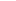 .........